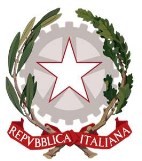 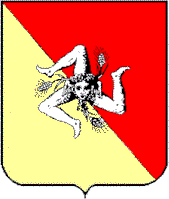 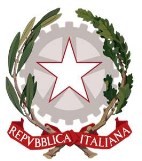 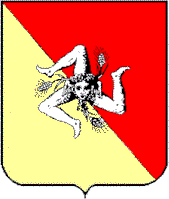 UNIONE EUROPEA FESR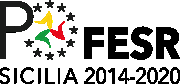 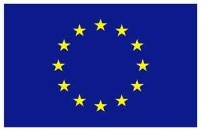 REPUBBLICA ITALIANA		REGIONE SICILIANAPO FESR SICILIA 2014-2020Allegato 6.2 - Schema tipo di Disciplinare di finanziamento fra Regione e beneficiari di operazioni relative alla realizzazione di OOPP, all’acquisizione di servizi e all’acquisizione di forniturePROGRAMMA OPERATIVO FERS SICILIA 2014/2020 ASSE  _ AZIONE  	DISCIPLINARE REGOLANTE I RAPPORTITRALA REGIONE SICILIANADIPARTIMENTO …………………E……………………………………..PER LA REALIZZAZIONE DELL’OPERAZIONE DI CUI ALL’ALLEGATOai sensi dell’art.125, paragrafo 3, lettera c) del Reg.(UE) 1303/2013VISTIRegolamento (UE) n. 1303/2013 del Parlamento Europeo e del Consiglio del 17 dicembre 2013 recante disposizioni comuni sul Fondo europeo di sviluppo regionale, sul Fondo sociale europeo, sul Fondo di coesione, sul Fondo europeo agricolo per lo sviluppo rurale e sul Fondo europeo per gli affari marittimi e la pesca e disposizioni generali sul Fondo europeo di sviluppo regionale, sul Fondo sociale europeo, sul Fondo di coesione e sul Fondo europeo per gli affari marittimi e la pesca, e che abroga il regolamento (CE) n. 1083/2006 del Consiglio;Regolamento (UE) n. 1301/2013 del Parlamento Europeo e del Consiglio del 17 dicembre 2013 relativo al Fondo europeo di sviluppo regionale e a disposizioni specifiche concernenti l’obiettivo “Investimenti a favore della crescita e dell’occupazione” e che abroga il regolamento (CE) n. 1080/2006;Regolamento di esecuzione (UE) n. 215/2014 della Commissione del 7 marzo 2014 che stabilisce norme di attuazione del Regolamento (UE) n. 1303/2013 del Parlamento europeo e del Consiglio, recante disposizioni comuni sul Fondo europeo di sviluppo regionale, sul Fondo sociale europeo, sul Fondo di coesione, sul Fondo europeo agricolo per lo sviluppo rurale e sul Fondo europeo per gli affari marittimi e la pesca e disposizioni generali sul Fondo europeo di sviluppo regionale, sul Fondo sociale europeo, sul Fondo di coesione e sul Fondo europeo per gli affari marittimi e la pesca per quanto riguarda le metodologie per il sostegno in materia di cambiamenti climatici, la determinazione dei target intermedi e dei target finali nel quadro di riferimento dell’efficacia dell’attuazione e la nomenclatura delle categorie di intervento per i fondi strutturali e di investimento europei;Regolamento delegato (UE) n. 480/2014 della Commissione del 3 marzo 2014 che integra il Regolamento (UE) n. 1303/2013 del Parlamento europeo e del Consiglio recante disposizioni comuni sul Fondo europeo di sviluppo regionale, sul Fondo sociale europeo, sul Fondo di coesione, sul Fondo europeo agricolo per lo sviluppo rurale e sul Fondo europeo per gli affari marittimi e la pesca e disposizioni generali sul Fondo europeo di sviluppo regionale, sul Fondo sociale europeo, sul Fondo di coesione e sul Fondo europeo per gli affari marittimi e la pesca;Regolamento di esecuzione (UE) n. 1011/2014 della Commissione del 22 settembre 2014 recante modalità di esecuzione del regolamento (UE) n. 1303/2013 del Parlamento europeo e del Consiglio per quanto riguarda i modelli per la presentazione di determinate informazioni alla Commissione e le norme dettagliate concernenti gli scambi di informazioni tra beneficiari e autorità di gestione, autorità di certificazione, autorità di audit e organismi intermedi, pubblicato nella GUUE L 286 del 30.9.2014, pubblicato nella GUUE L 286 del 30.9.2014;Regolamento di esecuzione (UE) n. 821/2014 della Commissione del 28 luglio 2014 recante modalità di applicazione del regolamento (UE) n. 1303/2013 del Parlamento europeo e del Consiglio per quanto riguarda le modalità dettagliate per il trasferimento e la gestione dei contributi dei programmi, le relazioni sugli strumenti finanziari, le caratteristiche tecniche delle misure di informazione e di comunicazione per le operazioni e il sistema di registrazione e memorizzazione dei dati;Regolamento Delegato (UE) n. 240/2014 della Commissione del 7 gennaio 2014 recante un codice europeo di condotta sul partenariato nell’ambito dei fondi strutturali e d’investimento europei;Decisione della Commissione C(2015) n. 5904 del 17 agosto 2015 che ha approvato la partecipazione del Fondo Europeo di sviluppo regionale (FESR) a cofinanziamento del ProgrammaOperativo della Regione Siciliana (PO FESR Sicilia 2014/2020 – Deliberazione della Giunta Regionalen. 267 del 10 novembre 2015 );Altri regolamenti applicabiliDPR n. 22 del 05/02/2018 Regolamento recante i criteri sull’ammissibilità delle spese per i programmi cofinanziati dai Fondi strutturali di investimento europei (SIE) per il periodo di programmazione 2014/2020;Delibera di Giunta n. 267 del 10 novembre 2015, “Programma Operativo FESR Sicilia 2014/2020. Decisione C(2015) 5904 del 17 agosto 2015. Adozione Finale”Delibera di Giunta n. 267 del 10 novembre 2015, “Programma Operativo FESR Sicilia 2014/2020. Decisione C(2015) 5904 del 17 agosto 2015. Adozione Finale”;Deliberazione della Giunta regionale n. 404 del 6 dicembre 2016: “Programma operativo FESR Sicilia 2014/2020 - Modifica”;Delibera di Giunta n.105 del 6 marzo 2018 “Programma Operativo FESR Sicilia 2014/2020 modificato. Decisione C(2017) 8672 dell'11 dicembre 2017. Adozione definitiva”Delibera di Giunta n. 70 del 23/02/2017 avente per oggetto Programma Operativo FESR Sicilia 2014/2020. Programmazione attuativa 2016-2017-2018;Delibera di Giunta n. 267 del 27/7/2016 avente per oggetto Programma Operativo FESR Sicilia 2014-2020. Ripartizione delle risorse del Programma per Centri di responsabilità e obiettivi tematici- Approvazione;Deliberazione della Giunta Regionale n. 195 del 15 Aprile 2017 che approva il documento “Descrizione delle funzioni e delle procedure in atto per l’Autorità di Gestione e per l’Autorità di Certificazione” del PO FESR Sicilia 2014/2010 e ss.mm.ii.;Deliberazione della Giunta Regionale n. 103 del 06/03/2017 che approva la modifica del Manuale per l’Attuazione del PO FESR Sicilia 2014-2020 e ss.mm.ii.;Delibera di Giunta regionale n. 219 del 30/05/2018 Documento requisiti di ammissibilità e criteri di selezione del PO FESR Sicilia 2014-2020Legge Regione Siciliana n. 5 del 5 aprile 2011 – Disposizioni per la trasparenza, la semplificazione, l’efficienza, l’informatizzazione della pubblica amministrazione e l’agevolazione delle iniziative economiche. Disposizioni per il contrasto alla corruzione ed alla criminalità organizzata di stampo mafioso. Disposizioni per il riordino e la semplificazione della legislazione regionale;Decreto legislativo n. 50 del 18 aprile 2016 – Attuazione delle direttive 2014/23/UE, 2014/24/UE sull’aggiudicazione dei contratti di concessione, sugli appalti pubblici e sulle procedure d’appalto degli enti erogatori nei settori dell’acqua, dell’energia, dei trasporti e dei servizi postali, nonché per il riordino della disciplina vigente in materia di contratti pubblici relativi a lavori, servizi e forniture;Circolare Assessorato Regionale Infrastrutture e Mobilità n.86313/DRT del 4 maggio 2016 avente ad oggetto il Decreto legislativo n. 50 del 18 aprile 2016 – Disposizioni applicative;Legge Regione Siciliana n.8 del 17 maggio 2016 recante “Disposizioni per favorire l’economia”, il cui art. 24 rubricato “Modifiche alla L.R. n. 12/2011 (Recepimento in Sicilia della normativa statale sui contratti pubblici) per effetto dell’entrata in vigore del D.lgs. n. 50/2016”;Legge Regione Siciliana n. 12 del 12 luglio 2011 e successive modifiche ed integrazioni, recante la disciplina dei contratti pubblici relativi a lavori, servizi e forniture e ilrecepimento nel territorio della Regione Siciliana delle disposizioni contenute nel D.Lgs. 18- 4-2016 n. 50 e le successive modifiche ed integrazioni nonché i relativi provvedimenti di attuazione dello stesso, fatte comunque salve le diverse disposizioni introdotte dalla legge regionale medesima;Normativa di settore con riferimento all’asse e/o all’azione:Decreto Legislativo n. 152 del 03/04/2006 e ss.mm.ii– Parte quarta, recante norme in materia di gestione dei rifiuti e di bonifica dei siti inquinati;Legge Regione Siciliana n. 9 del 8 aprile 2010 - Gestione integrata dei rifiuti e bonifica dei siti inquinati;Legge 28 dicembre 2015, n. 221 art. 37 e 38. Disposizioni in materia ambientale per promuovere misure di green economy e per il contenimento dell'uso eccessivo di risorse naturali;Decreto 29 dicembre 2016, n. 266 del Ministero dell’Ambiente. Regolamento recante i criteri operativi e le procedure autorizzative semplificate per il compostaggio di comunità di rifiuti organici ai sensi dell’articolo 180, comma 1-octies , del decreto legislativo 3 aprile2006, n. 152, così come introdotto dall’articolo 38 della legge 28 dicembre 2015, n. 221.Delibera di Giunta regionale n. 2 del 29/01/2016: Adeguamento del Piano Regionale per la Gestione dei Rifiuti alle prescrizioni di cui al D.M. n.100 del 28 maggio 2015 del Ministero dell'Ambiente e della Tutela del Territorio e del Mare ;   la Legge Regione Siciliana n.    del    /    /    che approva il bilancio di previsione della Regione Siciliana per l’anno finanziario ;l’Avviso pubblico approvato con D.D.G. n.         del     /    /         pubblicato sulla G.U.R.S. n.       del / / e sul sito www.euroinfosicilia.it e sul sito istituzionale di questo Dipartimento competente (di seguito l’Avviso);il D.D.G. n.	che ….(per eventuali modifiche dell’avviso)il D.D.G. n.     del      /    /      con il quale è stato approvato, ai sensi del punto dell’avviso pubblico, l’elenco dettagliato delle istanze con riportato le domande ammissibili, le irricevibili e le inammissibili;il DDG n.      del     /    /        che ha nominato la Commissione di Valutazione per l’Avviso 	;i verbali di della Commissione trasmessi	in data     /    /	;il decreto di approvazione della graduatoria dei progetti ammessi al contributo di cui al predetto Avviso, pubblicato sulla GURS n.	del	;il decreto di finanziamento n.	del	, registrato dalla Ragioneria Centrale del Dipartimento;TUTTO CIO' PREMESSOparte integrante e sostanziale del presente Disciplinare, i rapporti tra la Regione Siciliana, Dipartimento …………………, e …………………………………….., per la realizzazione dell’operazione di cui all’allegato, sono regolati come di seguito.Art. 1 – Oggetto e validità del DisciplinareI rapporti tra la Regione Siciliana, Dipartimento (di seguito, “Regione”) e , soggetto Beneficiario (di seguito, “Beneficiario”) del contributo finanziario (di seguito, anche “contributo” o “finanziamento”) a valere sul Programma Operativo FESR Regione Siciliana 2014/2020 (di seguito, “Programma”), Asse     Azione     PATT      , per l’importo di €      , a fronte di un investimento complessivo di € , per la realizzazione dell’operazione (diseguito, l’Operazione) di cui all’Allegato al presente Disciplinare, costituente parte integrante di quest’ultimo, sono regolamentati secondo quanto riportato nei successivi articoli.Il presente Disciplinare decorre dalla data di formale adesione allo stesso da parte del Beneficiario e ha validità sino al	.Tutti i termini indicati nel presente Disciplinare sono da intendersi riferiti a giorni naturali e consecutivi, salvo ove diversamente indicato.Art. 2 – Obblighi del BeneficiarioIl Beneficiario provvede a dare attuazione all’Operazione e, al fine di garantire il rispetto delle procedure di gestione previste per il Programma, si obbliga a:rispettare, nelle diverse fasi di attuazione dell’Operazione, tutte le norme e i principi comunitari, nazionali e regionali applicabili in materia di appalti e concessioni (sia per quanto attiene all’aggiudicazione, sia per quanto riguarda l’esecuzione), concorrenza, aiuti di Stato, tutela dell’ambiente e pari opportunità;rispettare le disposizioni comunitarie, nazionali e regionali relative all’ammissibilità a rimborso delle spese sostenute e a sostenersi per l’esecuzione dell’Operazione;garantire il rispetto e l’applicazione delle norme in materia di informazione e pubblicità del finanziamento con Fondi strutturali e di investimento europei (di seguito, “Fondi SIE”) dell’Operazione, in particolare delle disposizioni del Capo II del Regolamento Es. (UE) 821/2014 (artt. 3, 4 e 5);rispettare le disposizioni di cui alla lett. b) dell’art. 125 del Regolamento (UE) 1303/2013 (contabilità separata) nella gestione delle somme trasferite dalla Regione a titolo di finanziamento a valere sulle risorse del Programma;applicare e rispettare le norme in materia di contrasto al lavoro non regolare, anche attraverso specifiche disposizioni inserite nei bandi di gara per l’affidamento delle attività a terzi;applicare e rispettare le disposizioni di cui alla legge regionale n. 10/1991 e s.m.i., nonché le altre disposizioni nazionali e regionali in materia fiscale, di trasparenza dell’azione amministrativa, di tracciabilità dei pagamenti, di contrasto alla criminalità organizzata e di anticorruzione ex lege n. 190/2010;garantire la capacità amministrativa e operativa della sua struttura necessaria alla realizzazione dell’Operazione;provvedere all’alimentazione delle informazioni e alla rendicontazione delle spese mediante registrazione delle stesse sul sistema di monitoraggio economico, finanziario, fisico e procedurale Caronte, reso disponibile dalla Regione, nel rispetto delle disposizioni applicabili in materia di Fondi SIE;anticipare la quota del 10% del contributo finanziario definitivo, corrispondente alla quota di saldo che la Regione erogherà a seguito dell’avvenuta approvazione del certificato di collaudo (per le opere) o del certificato di verifica di conformità (per forniture e servizi), ovvero del certificato di regolare esecuzione ove ne ricorrano i presupposti della vigente normativa nazionale;conservare la documentazione relativa all’Operazione, ivi compresi tutti i giustificativi di spesa, nei modi indicati nel successivo art. 10 del Disciplinare per un periodo di due anni a decorrere dal 31 dicembre successivo alla presentazione dei conti nei quali sono incluse le spese finali dell'Operazione completata;rendere disponibile e trasmettere, in formato elettronico ed eventualmente in formato cartaceo, la documentazione di cui al precedente punto 10) entro i 15 (quindici) giorni successivi alla richiesta;consentire le verifiche in loco, a favore delle autorità di controllo regionali, nazionali e comunitarie;assicurare che l’Operazione sia completata, in uso e funzionante entro il termine previsto nel cronoprogramma di cui al paragrafo 6 dell’Allegato al presente Disciplinare;dare tempestiva informazione circa l’insorgere di eventuali procedure amministrative o giudiziarie concernenti l’Operazione.Art. 3 – Cronoprogramma dell’OperazioneNell’attuazione dell’Operazione il Beneficiario si impegna al rispetto del cronoprogramma di cui al paragrafo 6 dell’Allegato al presente Disciplinare.Nel caso in cui il mancato rispetto dei termini temporali per ciascuna delle singole fasi di attuazione dell’Operazione indicati nel paragrafo 6 dell’Allegato al presente Disciplinare, così come riveniente dal sistema di monitoraggio economico, finanziario, fisico e procedurale Caronte o comunque accertato dalla Regione, non consenta di completare l’Operazione entro il termine previsto nel medesimo cronoprogramma, la Regione avvia il procedimento di revoca del contributo finanziario concesso, salvo che, ricorrendo comunque le condizioni di cui al successivo comma 3, il ritardo dipenda da causa di forza maggiore comprovata, da dimostrarsi dal Beneficiario entro 15 (quindici) giorni dalla ricezione della comunicazione di avvio del procedimento di revoca del contributo finanziario concesso.Nel caso in cui il ritardo di cui al precedente comma 2 dipenda da causa di forza maggiore comprovata, la Regione potrà consentire, su richiesta del Beneficiario e per singola fase, una proroga per non più di una volta dei termini stabiliti, ove possa ragionevolmente ritenersi che l'Operazione sia comunque destinata a essere completata, entrare in uso e funzionante con un ritardo complessivamente non superiore a 12 (dodici) mesi rispetto al termine originariamente previsto dal cronoprogramma dell’Operazione di cui al paragrafo 6 dell’Allegato al presente Disciplinare e sempreché:	il completamento dell’Operazione avvenga entro i termini disciplinati dalle pertinenti disposizioni comunitarie, nazionali e regionali;le relative spese possano essere sostenute e rendicontate, ai fini della relativa ammissibilità a rimborso, entro i termini disciplinati dalle pertinenti disposizioni comunitarie, nazionali e regionali.Art. 4 – Rideterminazione del contributo finanziarioA seguito dell’espletamento delle procedure di gara per l’affidamento dei lavori e/o del servizio e/o delle forniture, il Beneficiario trasmette alla Regione, entro    (    ) giorni dalla stipula del contratto, i relativi provvedimenti di approvazione dell’aggiudicazione, unitamente al contratto, al cronoprogramma e al quadro economico rideterminato e approvato, redatto – per quanto attiene le spese ammissibili – con i criteri di cui all’art. 6 del presente Disciplinare.Nell’ipotesi in cui l’Operazione preveda la realizzazione di opere e/o l’acquisizione di servizi e/o forniture mediante l’espletamento di diverse procedure di gara, la documentazione di cui sopra deve essere inoltrata a seguito dell’espletamento di ciascuna procedura ed entro ( ) giorni dalla stipula dei relativi contratti.Unitamente dalla documentazione di cui sopra, qualora non già trasmessi, il Beneficiario deve inserire nella sezione documentale di Caronte:nel caso di acquisizione di servizi o forniture: la documentazione completa (decreto a contrarre, bando/avviso, disciplinare di gara, capitolato d’appalto, progetto di servizi o forniture, ecc.) prevista dalla disciplina nazionale e regionale per l’espletamento della procedura di affidamento del contratto pubblico ai sensi del D.Lgs n. 50/2016 perl’acquisizione dei servizi o delle forniture;nel caso di OOPP: la documentazione completa (decreto a contrarre, bando/avviso, disciplinare di gara, capitolato d’appalto, ecc.) prevista dalla disciplina nazionale e regionale per l’espletamento della procedura di affidamento del contratto pubblico ai sensi del D.Lgs n. 50/2016 per la realizzazione dei lavori, ivi compreso, se non già inserito, il progetto esecutivo dell’operazione, munito di tutti i pareri e i nulla osta previsti dalla normativa nazionale in materia di OOPP.A seguito di ogni trasmissione e dell’espletamento delle previste verifiche, la Regione procede all’emissione del Decreto di quantificazione definitiva del finanziamento al netto delle somme rivenienti dalle economie conseguite a seguito dell'espletamento della gara e lo notifica a mezzo PEC, previa registrazione della Ragioneria Centrale di Dipartimento, al Beneficiario.Ferma restando l’invariabilità in aumento del contributo finanziario concesso di cui al precedente art. 1, analoga rideterminazione del contributo finanziario può essere disposta, ricorrendone i presupposti, a seguito di eventuali richieste di modifiche o varianti ai sensi dell’art. 14 del presente Disciplinare.Art. 5 – Profilo pluriennale di impegni e pagamentiIl Beneficiario si impegna al rispetto del profilo pluriennale di impegni e pagamenti di cui al paragrafo 8 dell’Allegato al presente Disciplinare.Nel caso di mancato rispetto dei termini temporali di impegno e spesa per ciascuna annualità, così come riveniente dal sistema di monitoraggio economico, finanziario, fisico e procedurale Caronte o comunque accertato dalla Regione, quest’ultima si riserva di avviare il procedimento di revoca del contributo finanziario concesso, salvo che il ritardo dipenda da causa di forza maggiore comprovata, da dimostrarsi dal Beneficiario entro 15 (quindici) giorni dalla ricezione della comunicazione di avvio del procedimento di revoca del contributo finanziario concesso. Si applica, al riguardo, quanto previsto dal comma 3 del precedente art. 3.Art. 6 – Spese ammissibiliL’importo del contributo finanziario definitivamente concesso costituisce l’importo massimo a disposizione del Beneficiario ed è fisso e invariabile in aumento.Le spese ammissibili a contributo finanziario sono quelle definite, nel rispetto delle vigenti disposizioni comunitarie, nazionali e regionali, nel Programma e nella programmazione attuativa dell’Azione. In particolare, sono considerate ammissibili le spese effettivamente sostenute dai Beneficiari direttamente imputabili all’operazione come più avanti specificato e sostenute e pagate dal beneficiario nel periodo di ammissibilità della spesa del Programma e, comunque, entro il termine di conclusione dell’operazione indicato nella domanda di finazimento e/o del disciplinare di cui al successivo paragrafo 4.7, al fine di concorrere al raggiungimento dei target intermedi e finali per la verifica dell’efficacia dell’attuazione di cui agli artt. 20, 21 e 22 del Regolamento (UE) 1303/2013 e dell’avanzamento di spesa previsto dagli artt. 86 e 136 del medesimo regolamento.Il costo dell'operazione è determinato nel rispetto delle seguenti categorie di spese ammissibili:investimenti relativi ai lavori necessari alla realizzazione e sistemazione dell’infrastruttura, comprensivi di opere edili per la realizzazione di vani tecnici, ed impiantistiche strettamente necessarie e connesse alla installazione ed al funzionamento degli impianti di compostaggio, ovvero, per ogni impianto:allestimento dell’area di gestione del compostaggio di comunità e locale;acquisto e istallazione di attrezzature mobili, macchinari ed apparecchiature strettamente connessi all’avvio/implementazione e gestione dell’attività del compostaggio, nonché per l’adeguamento infrastrutturale (compostiere  di comunità, impianti locali di  prossimità,apparecchiature hardware e soluzioni software per la gestione del ciclo produttivo e di utilizzo del compost, mezzi meccanici ad uso dell’impianto di compostaggio ad esclusione di veicoli di trasporto su strada, ecc.) ed addestramento per il personale incaricato se incluso nel capitolato di fornitura delle attrezzature;acquisizione di terreni e aree non edificate o immobili necessari per la realizzazione dell’opera, le cui spese di esproprio e di acquisizione, ammissibili in presenza della sussistenza di un nesso diretto fra l’acquisizione delle stesse aree e gli interventi relativi alle opere da realizzare, nei limiti di quanto previsto ai successivi commi 5 e 6;indennità e contributi dovuti ad enti pubblici e privati come per legge (permessi, concessioni, autorizzazioni, finalizzate all’esecuzione delle opere);spese generali;campagne di sensibilizzazione, informazione e comunicazione;Per spese generali, da prevedere nel quadro economico tra le somme a disposizione del beneficiario, intendendo quelle relative alle voci previste dalla normativa vigente in materia di appalti pubblici, tra le quali si riportano:imposta sul valore aggiunto (IVA), che costituisce una spesa ammissibile solo se non è recuperabile;competenze tecniche per rilievi, studi di fattibilità, progettazione definitiva e/o esecutiva, direzione dei lavori, misura e contabilità, sicurezza, consulenza geologica/geotecnica, eventuali consulenze specialistiche se richieste dalle norme vigenti, competenze tecniche per il Responsabile Unico del Procedimento (R.U.P.), collaudo tecnico-amministrativo e statico, ove previsto;le spese per oneri tecnici, riconosciute ammissibili nel limite del 10% del totale dell’importo a base d’asta, laddove non riconducibili ad attività direttamente svolte dall’uffici o tecnico dell’ente beneficiario, dovranno essere affidate a soggetti esterni con le modalità previste dalle norme vigenti, con specifico riferimento al Decreto Legislativo 18 aprile 2016, n. 50 e alle norme regionali di riferimento, pena l’inammissibilità al finanziamentospese per la pubblicità di garaspese per commissioni aggiudicatrici.indennità e contributi dovuti a enti pubblici e privati come per legge (permessi, concessioni, autorizzazioni, finalizzate all’esecuzione delle opere) connessi con interventoallacci;imprevisti (massimo 5%).Eventuali maggiori oneri che si dovessero verificare a titolo di spese generali e/o somme a disposizione del beneficiario, rispetto a quelli indicati al precedente paragrafo 3.3, comma 3, resteranno a carico dell’Ente beneficiario.Le spese di esproprio e di acquisizione delle aree non edificate, ammissibili in presenza della sussistenza di un nesso diretto fra l’acquisizione delle aree e l’impianto da realizzare, non possono superare il 10% del totale del contributo definitivamente erogato.Le spese per acquisto di edifici già costruiti sono ammissibili purché siano direttamente connesse alla realizzazione dell’impianto ed esclusivamente nei limiti e alle condizioni di cui alle vigentidisposizioni comunitarie, nazionali e regionali.Eventuali maggiori oneri che si dovessero verificare a titolo di spese generali o di acquisizione di immobili o di somme a disposizione del Beneficiario, rispetto a quelli precedentemente indicati ai commi 4, 5, 6 e 7, resteranno a carico del Beneficiario.Restano escluse dall'ammissibilità le spese per ammende, penali e controversie legali, nonché i maggiori oneri derivanti dalla risoluzione delle controversie sorte con l'impresa aggiudicataria, compresi gli accordi bonari e gli interessi per ritardati pagamentiPer tutte le spese non specificate nel presente articolo o per la migliore specificazione di quelle indicate, si fa rinvio alle disposizioni di cui alle vigenti disposizioni comunitarie, nazionali e regionali.Restano in ogni caso escluse e non potranno essere rimborsate tutte le spese non ammissibili a termini delle vigenti disposizioni comunitarie, nazionali e regionali.Le spese sostenute devono essere documentate, comprovate da fatture e pagamenti quietanzati o da altri documenti contabili aventi forza probante equivalente ed essere sostenute nel periodo di eleggibilità previsto dal Programma.Art. 7 – Modalità di erogazione del contributo finanziarioL'erogazione del contributo finanziario concesso avverrà con le seguenti modalità:PER OPERAZIONI AFFERENTI AD OPERE PUBBLICHEUna prima rata di anticipazione sulla base di quanto allo schema seguente:Erogazioni successive in corrispondenza dell’emissione degli “Stati d’Avanzamento Lavori”.Tali erogazioni potranno riguardare l’importo degli stati d’avanzamento lavori eventualmente integrate da importi connessi a c.d. “somme a disposizione” che il beneficiario non sarà in grado di liquidare con l’anticipazione precedentemente acquisita.Tali erogazioni, di importo, per ciascun pagamento, non inferiore al 10% del contributo stesso, potranno essere concesse fino alla concorrenza del 90% dell’importo complessivo dell’operazione, al netto dell’anticipazione già erogata.A seguito della trasmissione del collaudo tecnico-amministrativo ovvero del certificato di regolare esecuzione sarà erogata la quota di saldo pari al 10% del finanziamento concesso.Tutte le erogazioni sopra indicate si intendono al netto di eventuali ribassi d’asta.PER OPERAZIONI RELATIVE ALL’ACQUISIZIONE DI BENI E SERVIZIuna prima anticipazione, alle condizioni e nei limiti previsti dalla normativa in materia di contabilità pubblica e, comunque, fino ad un massimo del 20% del contributo pubblico concesso, entro30 giorni	dalla formale adesione al Disciplinare di finanziamento, su presentazione di apposita richiesta da		parte del beneficiario;pagamenti intermedi, a rimborso delle spese effettivamente sostenute, di importo (per ciascun pagamento) non inferiore al 20% del valore complessivo dell’operazione e, in totale, fino a un massimo del 90%, al netto dell’anticipazione già erogata, previa verifica amministrativa della documentazione di spesa prodotta che dovrà risultare di importo non inferiore al 40% della precedente erogazione concessa;saldo, fino ad un massimo del 10% del contributo pubblico concesso, previa verifica amministrativa della documentazione di spesa prodotta, che dovrà risultare di importo non inferiore al 40% della	precedente erogazione concessa, e della documentazione attestante l’ultimazione e la piena funzionalità dell’operazione finanziata.Per l’erogazione della prima tranche di anticipazione, il Beneficiario dovrà presentare:a) la richiesta di anticipazione redatta secondo l’Allegato 3 al presente Avviso;Prima della liquidazione del pagamento, il Servizio dovrà acquisire l’esito positivo del controllo dell’UMC su tutti gli atti relativi alla procedura di selezione e alla successiva fase di adesione al Disciplinare di finanziamento, nonché verificare:qualora il Beneficiario non sia una pubblica amministrazione, la sussistenza delle condizioni e dei presupposti di legge per l’erogazione del contributo finanziario (DURC, antimafia, …);il rispetto della normativa in vigore sulla tracciabilità dei flussi finanziari;che siano stati assolti dal Beneficiario gli obblighi in materia di monitoraggio economico, finanziario, fisico e procedurale, essendo la liquidazione del pagamento subordinata al corretto allineamento di Caronte.	La documentazione da presentare per la richiesta delle erogazioni successive di importo (ciascun pagamento) non inferiore al 10% e (in totale) fino a un massimo del 90% del contributo pubblico concesso, al netto dell’anticipazione già erogata, è la seguente:richiesta di pagamento intermedio secondo l’Allegato 4 al presente Avviso; b) dichiarazione con cui il Beneficiario attesta che:sono stati rispettati tutti i regolamenti e le norme UE applicabili, tra cui quelle riguardanti gli obblighi in materia di appalti, concorrenza, aiuti di Stato, informazione e pubblicità, tutela dell’ambiente e pari opportunità;sono state adempiute tutte le prescrizioni di legge nazionale e regionale, ivi comprese quelle in materia fiscale, in materia di contrasto al lavoro non regolare, nonché le altre disposizioni nazionali e regionali in materia di trasparenza dell’azione amministrativa, di tracciabilità dei pagamenti, di contrasto alla criminalità organizzata e di anticorruzione ex lege n. 190/2010;l’avanzamento dell’operazione è coerente e conforme alle previsioni del cronoprogramma allegato al Disciplinare di finanziamento;la spesa sostenuta è ammissibile, pertinente e congrua, ed è stata effettuata entro i termini di ammissibilità a rimborso comunitario;non sono stati ottenuti, né richiesti ulteriori rimborsi, contributi ed integrazioni di altri soggetti, pubblici o privati, nazionali, regionali, provinciali e/o comunitari (ovvero sono stati ottenuti o richiesti quali e in quale misura e su quali spese);sono stati trasmessi alla Regione i dati di monitoraggio economico, finanziario, fisico e procedurale e sono stati imputati nel sistema informativo locale Caronte gli atti e la documentazione relativi alle varie fasi di realizzazione dell'operazione.Il prospetto riepilogativo delle spese sostenute, secondo l’Allegato 5 al presente Avviso, articolato nelle voci del quadro economico risultante dall’ultimo Decreto di quantificazione definitiva del finanziamento;documentazione giustificativa della spesa;Prima della liquidazione del pagamento, il Servizio verificherà:il rispetto della normativa in vigore sulla tracciabilità dei flussi finanziari;che siano stati assolti dal Beneficiario gli obblighi in materia di monitoraggio economico, finanziario, fisico e procedurale, essendo la liquidazione del pagamento subordinata al corretto allineamento di Caronte.	La documentazione da presentare per la richiesta di erogazione del residuo 10% a saldo è la seguente:a) richiesta di pagamento a saldo l’Allegato 6 al presente Avviso; b) dichiarazione di cui al precedente comma 4 lett.b);ulteriore dichiarazione con cui il Beneficiario:attesta che trattasi della rendicontazione finale dell’operazione;	attesta il completamento delle attività progettuali è avvenuto nel rispetto degli obiettivi dell’operazione e dell’Azione prefissati;attesta che l’operazione è in uso e funzionante, come attestato da idonea documentazione probante da produrre contestualmente;attesta di essere consapevole che altre eventuali spese, sostenute nei termini temporali di ammissibilità delle spese dell’operazione e ad essa riconducibili, ma non riportate nella rendicontazione finale, non saranno oggetto di ulteriori e successive richieste di contributo.certificato di collaudo (per OOPP) o di verifica di conformità (per servizi o forniture), ovvero certificato di regolare esecuzione ove ne ricorrano i presupposti della vigente disciplina nazionale;prospetto riepilogativo delle spese sostenute, secondo l’Allegato 5 al presente Avviso, articolato nelle voci del quadro economico, quale risultante a seguito dell’ultimo Decreto di quantificazione definitiva del finanziamento;documentazione giustificativa della spesa; g) [eventuale]. Prima della liquidazione del pagamento, il Servizio verificherà:qualora il Beneficiario non sia una pubblica amministrazione, la sussistenza delle condizioni e dei presupposti di legge per l’erogazione del contributo finanziario (DURC, antimafia, …);il rispetto della normativa in vigore sulla tracciabilità dei flussi finanziari;che siano stati assolti dal Beneficiario gli obblighi in materia di monitoraggio economico, finanziario, fisico e procedurale, essendo la liquidazione del pagamento subordinata al corretto allineamento di Caronte.	L’intera documentazione di spesa dovrà essere annullata con la dicitura non cancellabile: “Documento contabile finanziato a valere sul Programma Operativo Regionale Siciliana FESR 2014- 2020 – ammesso per l’intero importo o per l’importo di euro ”. Per le modalità di annullo delle fatture elettroniche ove possibile il beneficiario farà apporre lo stesso al fornitore nel campo “note” della fattura stessa; diversamente potrà procedere ad un riepilogo tramite Dichiarazione Sostitutiva di Atto Notorio ai sensi del DPR 445/2000, come da modello allegato.Art. 8 - RendicontazioneIl Beneficiario è tenuto a rendicontare la spesa sostenuta e quietanzata tramite il sistema di monitoraggio economico, finanziario, fisico e procedurale Caronte, messo a disposizione dalla Regione, utilizzando le credenziali ricevute unitamente alla notifica del Decreto di finanziamento, ovvero attraverso l’utilizzo di appositi moduli di modelli messi a disposizione dalla Regione.Tutte le dichiarazioni previste dal precedente art. 7 per il riconoscimento delle spese e l’erogazione del contributo finanziario devono essere rilasciate dal legale rappresentante del Beneficiario, o da persona da questi delegata con apposita procura – da allegare in originale o copia conforme all’attestazione – ai sensi e con le modalità di cui al D.P.R. n. 445/2000 e s.m.i..Art. 9 - MonitoraggioIl Beneficiario provvede a fornire alla Regione i dati economici, finanziari, fisici e procedurali relativi alle varie fasi di realizzazione dell'Operazione, imputando gli stessi nel sistema di monitoraggio economico, finanziario, fisico e procedurale Caronte con le credenziali ricevute unitamente alla notifica del Decreto di finanziamento, ovvero attraverso l’utilizzo di appositi moduli di modelli messi a disposizione dalla Regione.Il Beneficiario si impegna a caricare nella sezione documentale del sistema di monitoraggio economico, finanziario, fisico e procedurale Caronte tutti gli atti e la documentazione relativi all’Operazione, compresa l’intera documentazione giustificativa della spesa.Entro 10 (dieci) giorni dalla scadenza di ciascun bimestre (febbraio, aprile, giugno, agosto, ottobre, dicembre), il Beneficiario è tenuto a comunicare alla Regione i dati economici, finanziari, fisici e procedurali relativi alle varie fasi di realizzazione dell'Operazione, nonché gli atti e la documentazione progettuale relativi alla stessa, compresa l’intera documentazione giustificativa della spesa, con le modalità di cui ai precedenti commi 1 e 2, per garantire alla Regione il rispetto degli obblighi e impegni di monitoraggio nei confronti dello Stato e dell’UE. In assenza di avanzamento dei dati rispetto al bimestre precedente, il Beneficiario deve comunque comunicare la circostanza dell’assenza di ulteriore avanzamento e confermare i dati precedenti.Nell’eventualità che per 12 (dodici) mesi consecutivi non sia stato registrato alcun avanzamento della spesa e non sia intervenuta alcuna comunicazione formale in ordine alle motivazioni del mancato avanzamento, la Regione, previo invito a ottemperare agli obblighi di cui ai precedenti commi 1 e 2, procede alla revoca del contributo finanziario e al recupero delle eventuali somme già versate.La regolare trasmissione dei dati di monitoraggio di cui ai precedenti commi 1, 2 e 3 costituisce condizione necessaria per l’erogazione, da parte della Regione, delle quote del contributo finanziario così come disciplinato dall’art. 7 del presente Disciplinare.La trasmissione puntuale dei dati di monitoraggio di cui ai precedenti commi 1, 2 e 3, costituisce altresì condizione per accedere a eventuali istituti premiali previsti da successiviAvvisi, in rispondenza e conformità alla disciplina comunitaria, nazionale e regionale di riferimento.Art. 10 – Modalità di conservazione della documentazioneIl Beneficiario è tenuto a conservare i documenti sotto forma di originali o di copie autenticate, in formato cartaceo o elettronico, su supporti per i dati comunemente accettati, in rispondenza agli obblighi di formazione, trattamento, trasmissione e conservazione dei documenti previsti dalla disciplina nazionale applicabile al Beneficiario medesimo. Tali documenti sono, inoltre, conservati in una forma tale da consentire l'identificazione delle persone interessate solo per il periodo necessario al conseguimento delle finalità per le quali i dati sono rilevati o successivamente trattati, nel rispetto della normativa in materia di tutela della privacy vigente (D.Lgs n. 196/2003 e s.m.i.).Il Beneficiario che utilizza sistemi di archiviazione elettronica o di elaborazione delle immagini (ossia che effettuano scansioni dei documenti originali e li archiviano in forma elettronica) deve organizzare e garantire che: ciascun documento elettronico scannerizzato sia identico all’originale cartaceo, sia impossibile scannerizzare lo stesso documento cartaceo per produrre documenti elettronici diversi, ciascun documento elettronico resti unico e non possa essere riutilizzato per uno scopo diverso da quello iniziale. La procedura di approvazione, contabile e di pagamento deve essere unica per ciascun documento elettronico. Non deve essere possibile approvare, contabilizzare o pagare lo stesso documento elettronico più volte. Una volta sottoposti a scansione, deve essere impossibile modificare i documenti elettronici o creare copie alterate.Il Beneficiario è tenuto a garantire l’archiviazione dei documenti relativi all’Operazione al fine di consentire, anche successivamente alla chiusura dell’Operazione medesima:una chiara ricostruzione dei dati di spesa e dei documenti dell’Operazione;la riconciliazione dei documenti di spesa con ogni richiesta di rimborso.Come già indicato all’art. 2, commi 10 e 11 del presente Disciplinare, il Beneficiario deve conservare e rendere disponibile la documentazione relativa all’Operazione, nei modi e per le finalità di cui al presente articolo, ivi compresi tutti i giustificativi di spesa annullati, così come indicato al comma 6 dell’art. 7 del presente Disciplinare, per un periodo di due anni a decorrere dal 31 dicembre successivo alla presentazione dei conti nei quali sono incluse le spese finali dell'Operazione completata, nonché deve consentire le verifiche in loco, a favore delle autorità di controllo regionali, nazionali e UE.Art. 11 – ControlliLa Regione si riserva il diritto di esercitare, in ogni tempo e con le modalità che riterrà opportune, verifiche e controlli sull'avanzamento finanziario, procedurale e fisico dell'Operazione. Tali verifiche non sollevano, in ogni caso, il Beneficiario dalla piena ed esclusiva responsabilità della regolare e perfetta esecuzione dell’Operazione.La Regione rimane estranea ad ogni rapporto comunque nascente con terzi in dipendenza della realizzazione dell’Operazione.In caso di accertamento, in sede di controllo, del mancato pieno rispetto delle discipline comunitarie, nazionali e regionali, anche se non penalmente rilevanti, si procederà alla revoca del contributo finanziario e al recupero delle eventuali somme già erogate.L'Operazione ammessa a contribuzione finanziaria è soggetta alle verifiche ed agli eventuali collaudi tecnici specifici prescritti per legge o per contratto, in relazione alla particolare natura della stessa e delle attività/progetti ivi previste.Art. 12 – Disponibilità dei datiI dati relativi all’attuazione dell’Operazione, così come riportati nel sistema di monitoraggio economico, finanziario, fisico e procedurale Caronte, saranno resi disponibili per gli organi istituzionali deputati al monitoraggio e al controllo.Il Beneficiario si impegna a comunicare la circostanza di cui al precedente comma 1 ai Soggetti attuatori, esecutori a qualsiasi titolo e prestatori di servizio, fornitori e subcontraenti.I dati generali relativi all’Operazione e al relativo stato di avanzamento saranno resi disponibili al pubblico.Art. 13 - Stabilità dell’operazioneAi sensi e per gli effetti dell’art. 71 del Regolamento (UE) n. 1303/2013, l’Operazione ammessa a contribuzione finanziaria, pena il recupero del contributo finanziario accordato, per i cinque anni successivi al suo completamento non deve subire modifiche sostanziali:che ne alterino la natura o le modalità di esecuzione, o che procurino un vantaggio indebito ad un’impresa o a un ente pubblico;che siano il risultato di un cambiamento nella natura della proprietà di una infrastruttura o della cessazione di una attività produttiva.Gli importi indebitamente versati in relazione all'Operazione saranno recuperati dalla Regione in proporzione al periodo per il quale i predetti requisiti non sono stati soddisfatti.Art. 14 – VariantiLe eventuali varianti in corso d’opera che potranno interessare le operazioni finanziate devono fare esclusivo riferimento alle casistiche individuate dall’art. 106 del D. Lgs. 50/2016 es.m.i. (Modifica di contratti durante il periodo di efficacia).Le risorse funzionali ad un eventuale incremento dell’importo lavori discendenti dai “lavori di perizia” potranno essere reperite nell’ambito delle somme per imprevisti presenti nel quadro economico del progetto esecutivo fra le c.d. “somme a disposizione”.Non potranno pertanto essere ammesse varianti che determinino un incremento del contributo pubblico concesso decurtato dell’ammontare dei ribassi d’asta discendenti dalle procedure di evidenza pubblica per servizi di ingegneria ed architettura e per lavori.Eventuali economie derivanti dalla mancata realizzazione di lavori o dal mancato utilizzo dellec.d. “somme a disposizione” rientreranno nelle disponibilità dell’amministrazione regionale.La necessità di introdurre una variante dovrà essere tempestivamente comunicata dal beneficiario all’Amministrazione regionale e, a seguito del perfezionamento della perizia, il beneficiario provvederà a trasmettere la relativa relazione all’UCO/CdR, al fine di verificare la coerenza e la congruenza con gli obiettivi, le finalità e le caratteristiche del progetto originariamente finanziato.L’amministrazione regionale provvederà quindi ad effettuare le necessarie verifiche amministrative, contabili e tecniche volte ad accertarne l’ammissibilità e, in caso di esito negativo di tali accertamenti, procederà alla revoca parziale o totale delle agevolazioni concesse.Eventuali proroghe ai termini di ultimazione dell’operazione indicati nel decreto di finanziamento e relativo disciplinare risulteranno ammissibili a condizione che:le motivazioni che hanno generato i ritardi nella fase di esecuzione delle operazioni finanziate siano dipese da cause terze dalle funzioni di gestione dell’operazione in capo al beneficiario;i ritardi nella fase di esecuzione dell’operazione non incidano, per profili determinanti, sui programmi di spesa afferenti all’azione di riferimento del POR e, comunque, non superinoil termine di eleggibilità della spesa del Programma Operativo.Le richieste di proroga dovranno pervenire all’UCO/CdR entro un congruo termine dalla scadenza dei termini di ultimazione dell’operazione previsti nel decreto di finanziamento e relativo disciplinare, al fine di consentire una attività istruttoria che permetta all’UCO/CdR di determinarsi nel merito entro tali termini.In esito all’attività istruttoria l’UCO/CdR potrà concedere la proroga, ovvero esprimersi con diniego attivando le ulteriori determinazioni consequenziali connesse alle specificità dell’intervento sul quale è stata avanzata la richiesta.Art. 15 – Revoca della contribuzione finanziariaOltre che nelle ipotesi specificamente previste e disciplinate in altri articoli del presente Disciplinare, la Regione si riserva di revocare il contributo finanziario concesso nel caso in cui il Beneficiario incorra in un’irregolarità ai sensi del Regolamento (UE) 1303/2013, art. 2, paragrafo 1, punto 36, oppure in violazioni o negligenze in ordine alle disposizioni e condizioni del presente Disciplinare, nonché a leggi, regolamenti e disposizioni amministrative vigenti, nonché alle norme di buona amministrazione, nonché nel caso di violazione degli obblighi di cui al precedente art. 2.Lo stesso potere di revoca la Regione lo eserciterà ove, per imperizia, o altro comportamento, il Beneficiario comprometta la tempestiva esecuzione o buona riuscita dell'Operazione.Nel caso di revoca, il Beneficiario è obbligato a restituire alla Regione le somme da quest'ultima erogate, maggiorate degli interessi legali nel caso di versamento delle stesse su conti correnti fruttiferi, restando a totale carico del medesimo Beneficiario tutti gli oneri relativi all'Operazione.È in ogni caso facoltà della Regione utilizzare il potere di revoca previsto dal presente articolo nel caso di gravi ritardi o irregolarità – indipendentemente dalla relativa imputabilità a colpa o, comunque, responsabilità del Beneficiario – nell'utilizzo del contributo finanziario concesso.In caso di revoca parziale del contributo finanziario conseguente alla non ammissibilità di alcune spese richieste a rimborso, queste ultime resteranno a totale carico del Beneficiario.Art. 16 - Foro competentePer qualsiasi controversia derivante o connessa al presente Disciplinare, ove la Regione sia attore o convenuto, è competente il Foro di Palermo, con espressa rinuncia a qualsiasi altro.Art. 17 – Richiamo generale alle norme applicabili e alle disposizioni dell’UEPer quanto non espressamente previsto, si richiamano tutte le norme applicabili in materia, nonché le disposizioni impartite dall’UE.Palermo,  	Per la Regione Siciliana, il Responsabile dell’AzionePER ACCETTAZIONE 	,  	Per il Beneficiario,  	ALLEGATO AL DISCIPLINAREAmministrazione responsabile della gestione Beneficiario Anagrafica dell’Operazione  Descrizione sintetica dell’Operazione Anagrafica della singola attività/progetto1 Informazioni generaliTipologia dell’attività/progettoDescrizione sintetica dell’attività/progettoCronogramma dell’Operazione2 Cronoprogrammi da adottare per la tipologia “opere pubbliche”Cronoprogramma da adottare in caso di ricorso a procedura d’appalto lavori effettuata su progetto esecutivo:1 IN IPOTESI DI OPERAZIONE CHE PREVEDE LA REALIZZAZIONE/ACQUISIZIONE DI DIVERSE ATTIVITA’/PROGETTI CON DIVERSE GARE DI OOPP, SERVIZI E/O FORNITURE, RIPETERE LE INFORMAZIONI DELLA SCHEDA E DELLE SOTTOSCHEDE 5 PER CIASCUNA ATTIVITA’/PROGETTO DELL’OPERAZIONE, UTILIZZANDO LA CODIFICA PROGRESSIVA 5B, 5C, …2 INDICARE I TEMPI DI ATTUAZIONE DELLE SINGOLE FASI DELL’OPERAZIONE* se provvedimento di finanziamento emesso su progetto esecutivo valorizzare i campi successivi ad “espletamento procedure d’appalto lavori”.Cronoprogramma da adottare solo In caso di ricorso ad “appalto integrato” nei casi previsti dal D. Lgs. 50/2016:** se provvedimento di finanziamento emesso su progetto definitivo valorizzare i campi successivi ad “espletamento procedure d’appalto per progettazione esecutiva e lavori”.Cronoprogramma da adottare per tipologia Acquisizione di beni o servizi :Fonti finanziarie dell’Operazione Profilo pluriennale di impegni e pagamenti dell’Operazione Categorie di operazione ex art. 8 Reg.es. (UE) 215/2014 Indicatori fisici da PO Soggetti responsabili/dedicati all’attuazione dell’operazione Descrizione dell’organizzazione e delle procedure adottate dal beneficiario per l’attuazione dell’operazione Livello di progettazione rilevato all’atto dell’ammissione a finanziamentoSoggetti delegati della progettazione esecutivaErogazione dell’anticipazione finanziaria ad espletamento dei seguenti adempimenti procedurali:Quantificazione anticipoDocumento di indirizzo alla progettazione (art. 23 c. 5 D. Lgs. 50/2016 progetto definitivoInterni alla P.A.Prima anticipazione a seguito della predisposizione del progetto di fattibilità tecnica ed economica(eventuale per operazioni finanziate con Documento di indirizzo alla progettazione in caso di predisposizione di indagini od ulteriori spese funzionali al progettodi fattibilità)2%Documento di indirizzo alla progettazione (art. 23 c. 5 D. Lgs. 50/2016 progetto definitivoInterni alla P.A.Successivamente all’aggiudicazione della garad’appalto per lavori20 %Documento di indirizzo alla progettazione (art. 23 c. 5 D. Lgs. 50/2016 progetto definitivoesterni alla P.A.Prima anticipazione a seguito della predisposizione del progetto di fattibilità tecnica ed economica(eventuale per operazioni finanziate con Documento di indirizzo alla progettazione in caso di predisposizione di indagini od ulteriori spese funzionali al progettodi fattibilità)2%Documento di indirizzo alla progettazione (art. 23 c. 5 D. Lgs. 50/2016 progetto definitivoesterni alla P.A.Seconda anticipazione successivamente all’approvazione del progetto esecutivo10%Documento di indirizzo alla progettazione (art. 23 c. 5 D. Lgs. 50/2016 progetto definitivoesterni alla P.A.Terza anticipazione a seguito dell’aggiudicazione della gara d’appalto per lavori20 %Progetto definitivo(solo in caso di ricorso alla procedura di “appaltointegrato” nelle fattispecie previste dall’art. 59 comma 1 bis ed all’art. 216 comma 4 e 4 bis del D. Lgs. 50/2016 e s.m.i.)interni alla P.A. esterni alla P.A.Anticipazione successivamente all’aggiudicazione dell’appalto per la progettazione esecutiva el’esecuzione lavori20%Progetto esecutivoInterni alla P.A.Successivamente all’aggiudicazione della gara d’appalto per lavori20 %Progetto esecutivoesterni alla P.A.Successivamente all’aggiudicazione della gara d’appalto per lavori25 %EnteRegione Siciliana - DipartimentoIndirizzo (Civico, CAP, Località)Responsabile della gestione (UCO)Telefonoe-mailPECResponsabile del controllo (UC)Telefonoe-mailPECEnteIndirizzo (Civico, CAP, Località)Referente dell’EnteTelefonoe-mailReferente di progetto (RUP)Telefonoe-mailPECCodice CUPCodice CaronteTitolo OperazioneSettore/i OperazioneLocalizzazioneRegioneLocalizzazioneProvincia/eLocalizzazioneComune/iTitolo/oggettoCodice CIGDa compilare dopo la garaLocalizzazioneRegioneLocalizzazioneProvinciaLocalizzazioneComuniNuova OOPPAmpliamento/completamento OOPPAcquisizione ServiziAcquisto fornitureStep ProceduraleStep ProceduraleStep ProceduraleStep ProceduraleStep ProceduraleStep ProceduraleStep ProceduraleStep ProceduraleStep ProceduraleStep ProceduraleSottoscrizione disciplinare di finanziamentoConferimento incarico di progettazione e degli ulteriori servizi di architettura ed ingegneria (DL, Coord.Sicurezza, etc…) *Redazione progettazione esecutiva *Approvazione progettazione esecutiva *Espletamento procedure d’appalto per lavoriConsegna lavoriEsecuzione lavoriCollaudo lavoriRendicontazione finaleTotale (mesi)Tempistica massima prevista(in mesi)Sottoscrizione disciplinare di finanziamentoRedazione ed approvazione progettazione definitiva **Espletamento procedure d’appalto per progettazione esecutiva e lavoriRedazione progettazione esecutivaApprovazione progettazione esecutivaConsegna lavoriEsecuzione lavoriCollaudo lavoriRendicontazione finaleTotale (mesi)Tempistica massima prevista(in mesi)Sottoscrizione disciplinare di finanziamentoEspletamento procedure di evidenza pubblica per l’individuazione del soggetto incaricato della fornitura del bene finanziato / erogazione del servizio finanziato e stipula contrattoAcquisizione beni finanziati / espletamento serviziVerifiche finali sulla conformità dei beni/servizi acquisitiRendicontazione finaleTotale (mesi)Tempistica massima prevista(in mesi)Quadro finanziario dell’operazioneFinanziamento richiesto a valere sull’azione	del POR FESR Sicilia 2014/2020€Quadro finanziario dell’operazioneEventuale cofinanziamento pubblico a valere su risorse di cui al	(indicare il canale finanziario in caso di cofinanziamento pubblico)€Eventuale cofinanziamento privato (specificare gli elementi sui quali interviene il soggetto privato e le modalità di selezione del soggetto mediante la predisposizione di un allegato alla presente scheda)€Importo totale intervento€AnnoImpegno PrevistoPagamento Previsto20162017201820192020202120222023TOTALEDimensioneCodiceCampo di operazioneForme di finanziamentoTerritorioMeccanismi di erogazione territorialeObiettivo tematicoUbicazioneDescrizioneindicatoreUnità dimisuraTarget 2018Target 2020Target 2023Nome e CognomeRuolo all’interno delbeneficiarioRuolo nell’attuazionedell’operazioneEsperienze/expertiseprecedenti